Qué es el Programa GalileiGalilei es más que un programa de prevención del consumo de alcohol, tabaco y otras drogas, trabaja con el alumnado competencias generales para la vida como son la  comunicación, la resolución de problemas, el control emocional, y la toma decisiones tanto en situaciones de riesgo relacionadas con el consumo, como de la vida en general. El objetivo es conseguir unos hábitos y unas relaciones más saludables y satisfactorias.Está dirigido a alumnado de 1º de Formación Profesional Básica y es aplicado por el grupo de profesores/tutores, siendo importante para mejorar la eficacia que exista apoyo del Departamento de Orientación y del Equipo Directivo.Qué aporta al profesorado- Un espacio y tiempo para reflexionar sobre estos temas y compartir sus opiniones      con otros profesionales.- Centrar el foco en las potencialidades del alumnado favoreciendo oportunidades  de éxito.- Habilidades para afrontar las sesiones de grupo, tutorías  y reuniones familiares.- Seguridad en las actuaciones y homogeneidad con el resto del equipo.- Sesiones estructuradas con todas las actividades y los materiales necesarios.ObjetivosPara los profesores:Trabajar desde una perspectiva optimista favoreciendo la participación y las experiencias positivas Integrar la prevención del consumo de drogas en sus Proyectos Educativos de Centro.Ajustar las Normas del centro a los intereses de la Prevención.Afrontar de forma eficaz la atención individualizada del alumnado con consumos más problemáticos así como la colaboración con las familias y recursos comunitarios.Para el alumnado:Crear un grupo cohesionado, que potencie las cualidades positivas y que se identifique como un lugar seguro y de confianza.Favorecer una percepción de riesgo ajustada a las diferentes sustancias.Promover el interés por la abstinencia, la reducción del consumo de drogas o, en su caso, formas de consumo que reduzcan riesgos.Potenciar el desarrollo de competencias personales básicas identificadas como factores de protección frente al consumo de drogas.Promover el ocio saludable y la participación social.ComponentesIntervención sobre el contexto a través de:Manejo de normas: se trabajan con el alumnado facilitando su compromiso con las mismas.Control estimular: se promueven cambios en el entorno para conseguir un centro libre de drogas.Trabajo con familias: se establecen cauces de comunicación a través de reuniones grupales y entrevistas individualesIntervención sobre la persona:Desarrollo de habilidades y competencias básicas del alumnado (control emocional, habilidades sociales y asertividad, toma de decisiones y resolución de problemas).Actividades específicas sobre alcohol, tabaco, cannabis y otras drogas.Promoción del ocio saludable y participación social.Todo ello mediante talleres grupales (entre 10 y 12 sesiones) y tutorías individualizadas. Algunos de los contenidos fundamentales se trabajan de manera trasversal: cohesión grupal, autocontrol emocional, ocio y tiempo libre...Requisitos  para realizar la formación De cada uno de los perfiles y grupos deberán participar al menos el profesor técnico-tutor, y uno de los profesores de asignaturas propias de la Formación Profesional Básica.Es muy conveniente la participación en la formación del Departamento de Orientación, con el fin de que sirvan de apoyo al profesorado, asesorando en la puesta en marcha de las sesiones, en las tutorías, posibles derivaciones y como coordinadores del programa en el centro. Así mismo, es muy importante que el equipo directivo esté implicado en el proyecto y facilite al equipo de F.P. Básica la implementación y desarrollo del programa (ajuste de horario para coordinación, etc.) y sería deseable que participe en la formación inicial presencialMetodologíaParticipativa y activa, promoviendo la reflexión y la capacidad crítica en los alumnos que les permita tomar sus propias decisiones.Se facilitarán al profesorado todos los materiales necesarios para la aplicación del programa: manual, fichas, material audiovisual, etc.FormaciónLos profesores/tutores/orientadores deben realizar un curso de formación presencia inicial que les capacitará para la implantación del programa en el aula,  así como para responder a los imprevistos que puedan surgir. Además contarán con apoyo y asesoramiento continuados a lo largo del curso. CertificaciónLa formación y aplicación en el aula se certificarán con 6 créditos (25 horas de formación presencial y 35 de aplicación del programa, en las que se incluyen la preparación de las actividades y la cumplimentación de registros). Más informaciónFicha técnicaAsesora Técnica de Programas de la  Dirección Provincial de Educación que corresponda,La Jefe de Sección de Drogodependencias de la provincia donde se realice la formación.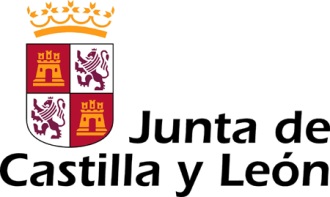 PREVENCIÓN DEL CONSUMO DE DROGAS EN FORMACIÓN PROFESIONAL BÁSICAPREVENCIÓN DEL CONSUMO DE DROGAS EN FORMACIÓN PROFESIONAL BÁSICAPREVENCIÓN DEL CONSUMO DE DROGAS EN FORMACIÓN PROFESIONAL BÁSICAPREVENCIÓN DEL CONSUMO DE DROGAS EN FORMACIÓN PROFESIONAL BÁSICA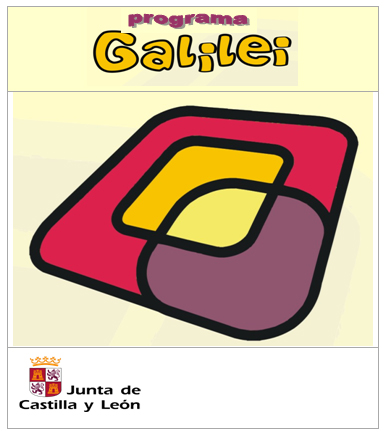 